ПРОФИЛАКТИКА НАСИЛИЯПротиводействие преступлений против половой неприкосновенностиОбращаем ваше внимание, на сайте kids.pomogut.by можно найти актуальную информацию по безопасности сети интернет: что делать, если человек стал жертвой издевательств или мошенников, если попался в ловушку, стал жертвой агрессии; указаны телефоны для обращения за помощью и другая важная информация. И также размещены наглядные материалы для детей, подростков, родителей, педагогов.ВАМ НЕОБХОДИМА ЭКСТРЕННАЯ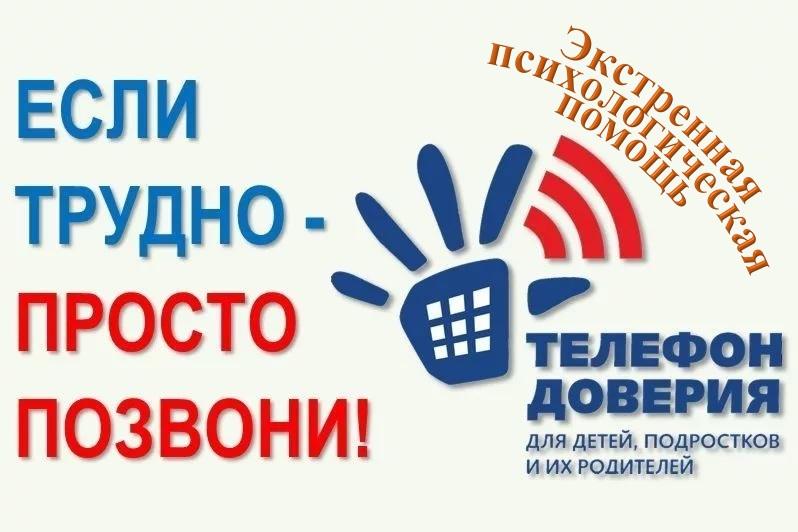 ПСИХОЛОГИЧЕСКАЯ ПОМОЩЬ?Обращайтесь по «Телефону доверия»!Городской номер: 170БЕСЕДА ВЕДЕТСЯ АНОНИМНО. ТАЙНА РАЗГОВОРА ГАРАНТИРУЕТСЯ.ВАЖНЫЕ НОМЕРА

Центр социального обслуживания населения Ленинского района г. Гродно:
- Психологическая помощь по телефону 8 (0152) 73-03-86.
- Горячая линия – 8 (0152) 74-13-76.
- Услуга временного приюта для пострадавших от домашнего насилия – 8 (0152) 73 03 86.

Центр социального обслуживания населения Октябрьского района г. Гродно:
- Услуга временного приюта в кризисной комнате –тел. 8 (0152) 33 13 42 (в будние дни с 8.00 до 17.00).
- В вечернее или ночное время, в выходной день – 8 (044) 461 06 88.
- Горячая линия – 8 (0152) 31-47-02.

Общенациональная горячая линия – 8-801-100-8-801 (анонимно, ежедневно с 8.00 до 20.00, звонок со стационарного телефона бесплатный).РЕКОМЕНДАЦИИ РОДИТЕЛЯМЗапомните правило «три К». 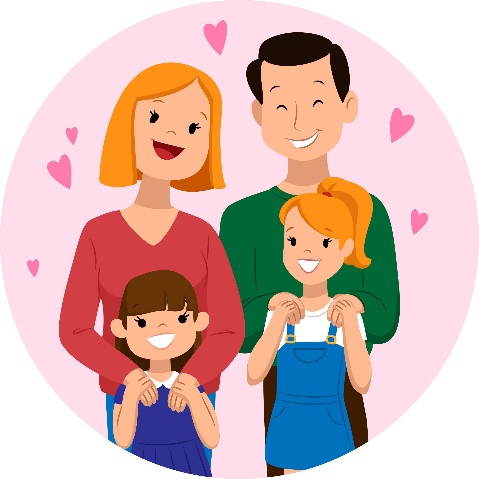 Всегда знайтеКуда пошел ваш ребенокКто пошел с нимКогда он должен вернуться.Объясните детям разницу между «плохим» и «хорошим» секретом. (Например, скажите, что хранить в секрете сюрприз на день рождения – это хорошо, но не рассказывать взрослым, если кто-то доставляет тебе неприятные ощущения или обижает тебя – это плохо).Научите детей не знакомиться на улице с посторонними людьми.      Не позволяйте детям говорить незнакомым людям свой домашний телефон и адрес.Ваш ребенок должен знать, что входная дверь должна быть всегда закрыта на замок. Нельзя открывать дверь посторонним, даже если они представляются почтальоном, милиционером, сантехником.Самым безопасным ответом ребенка по телефону, когда он дома один, является фраза, что мама и папа заняты. Не следует говорить звонящему, что родителей нет дома.Ваш ребенок должен знать, кому из друзей и соседей он может позвонить в отсутствие родителей, если он испугался или окажется в критической ситуации.Не позволяйте детям гулять в непредназначенных для этого местах (на стройках, свалках и др.).Не позволяйте детям далеко уходить от дома.Не отпускайте детей гулять в отдаленные места без сопровождения взрослого и хорошо знакомого вам человека.Научите ребенка не садиться в машину к незнакомому человеку.Не разрешайте детям принимать от незнакомцев игрушки, сладости, подарки.Если ваш ребенок регулярно ходит в определенные места (школа, магазин, спортивная секция), определите с ним наиболее безопасный маршрут.Даже если вы живете в своем районе не первый год, регулярно обходите окрестные дворы и смотрите, где гуляют ваши дети и чем они там занимаются. Интересуйтесь у ребенка, в каком именно месте он гуляет.Не стесняйтесь знакомиться с родителями друзей и знакомых вашего ребенка. Это следует делать всегда, даже если вам по какой-то причине неприятно. Обменяйтесь с ними телефонными номерами. Всегда держите под рукой эти номера.Воспользуйтесь функцией «родительский контроль» при установлении настроек интернета.Если ребенок сообщил вам, что записался в кружок, спортивную секцию, не поленитесь, посетите данное учреждение. Поинтересуйтесь, кто является руководителем данного заведения, кто следит в нем за порядком, графиком работы, наличием соответствующих лицензий.Особое внимание уделяйте вопросам безопасности ваших детей при отъезде в летние лагеря отдыха.Всегда можно обратиться за помощью и поддержкой по телефону 107 либо 102, либо к педагогу-психологу в учреждении образования!!!ПРОФИЛАКТИКА ПРЕСТУПЛЕНИЙ В СФЕРЕ ПОЛОВОЙ НЕПРИКОСНОВЕННОСТИ И ПОЛОВОЙ СВОБОДЫ НЕСОВЕРШЕННОЛЕТНИХ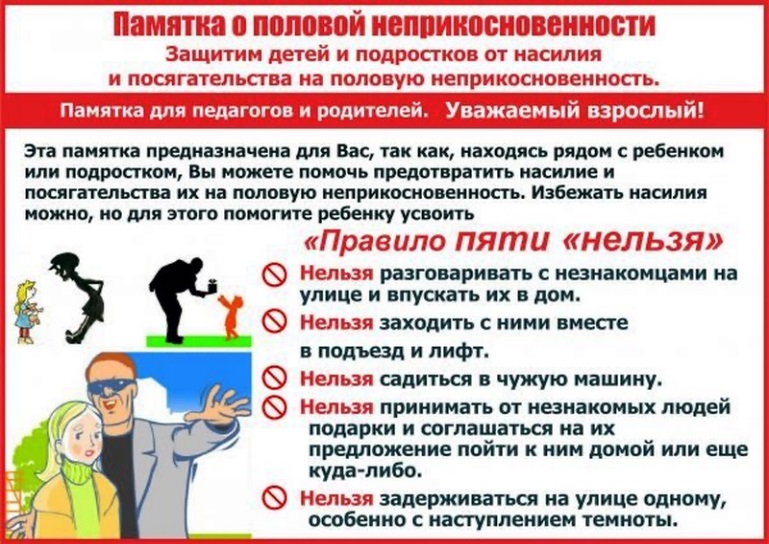 Правило пяти «НЕЛЬЗЯ!»Нельзя разговаривать с незнакомцами и пускать их в квартиру.Нельзя заходить с незнакомцем в лифт и подъезд.Нельзя садиться в автомобиль к незнакомцам.Нельзя принимать от незнакомых людей подарки или угощения и соглашаться на их предложение пойти с ними, даже если очень интересно.Нельзя задерживаться на улице с наступлением темноты.Для того чтобы процесс формирования навыка безопасного поведения у детей протекал более продуктивно, родителям необходимо соблюдать некоторые ПРАВИЛА:Стремиться, чтобы ребенок полностью доверял Вам.Рассказывать ребенку о возможных (произошедших) случаях, но не запугивать его! Не всю криминальную информацию можно рассказывать ребенку, так как страх может парализовать сознание ребенка, и он ничего не сможет сделать самостоятельно в нужную минуту.Беседовать с ребенком систематично. В итоге соблюдение правил безопасности должно быть доведено до автоматизма.Использовать разные формы обучения от игр до уроков безопасности.Быть примером для ребенка не только во время изучения объяснения правил поведения, но и в повседневной жизни, открывая дверь и т.д.Проявлять участие, если заметили, что ребенку нужна помощь.Объяснить ребенку правила поведения для сохранения его жизни и здоровья:Не уходи далеко от своего дома.Не бери ничего у незнакомых людей на улице.Не гуляй до темноты.Избегай безлюдных мест.Не входи с незнакомым человеком в подъезд.Не открывай дверь незнакомым людям.Не садись в чужую машину ни под каким предлогом.Всегда громко зови людей на помощь, показывая тем самым, что ты здесь не один.Избегай пустырей, где идет стройка, заброшенные дома, чердаки, подвалы.На все предложения посторонних людей отвечай всегда «НЕТ».Гораздо легче предотвратить сексуальное насилие в отношении Вашего ребёнка, чем испытывать глубочайшее чувство вины за то, что не уберегли его.Всегда можно обратиться за помощью и поддержкой по телефону 107 либо 102, либо к педагогу-психологу в учреждении образования!!!ПРАВИЛА ПОВЕДЕНИЯ НЕСОВЕРШЕННОЛЕТНИХ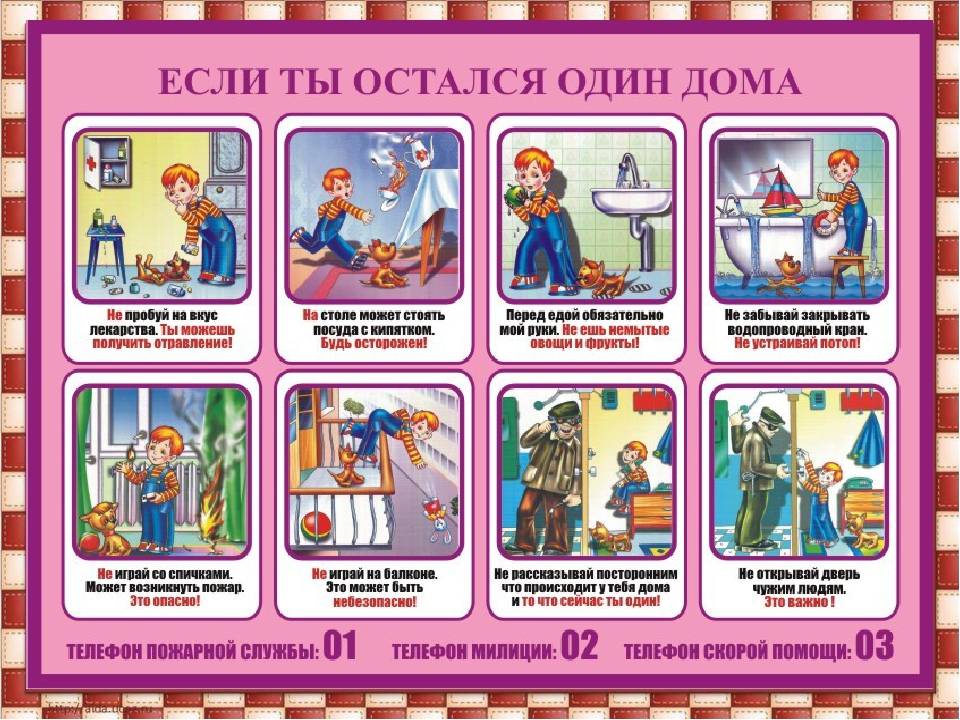 Правила поведения в собственной квартире (доме)Нельзя впускать в квартиру незнакомого человека.Если без вызова пришел сантехник или электрик, а из взрослых дома никого нет, позвони сначала родителям. Не впускай незнакомца, пока родители или кто-то из знакомых взрослых не придут.Будь внимателен, выходя из квартиры.Даже если ты покидаешь квартиру на очень короткое время, обязательно закрой дверь на ключ.Будь внимателен, входя в квартиру.Прежде чем открывать дверь ключом, убедись, что поблизости никого нет.Правила поведения в подъезде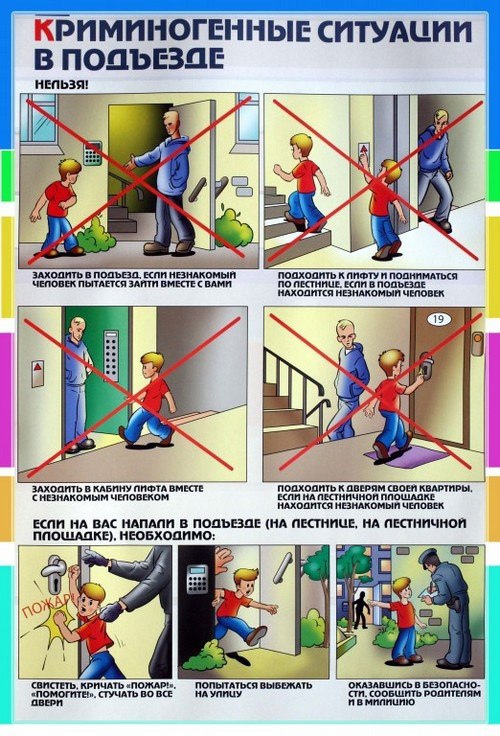 Пользуйтесь домофоном, чтобы вас встретили в подъезде. Перед тем как войти в подъезд, обрати внимание, не идет ли кто-то следом за тобой.Если ты заметил, что за тобой кто-то идет следом, позвони родителям и попроси, чтобы они тебя встретили.Постарайся не выходить один на лестничную площадку в позднее время суток.Правила поведения в лифте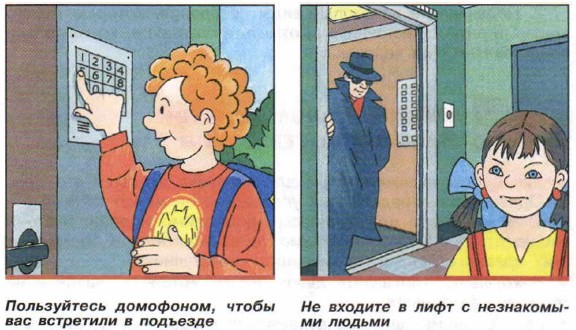 Пред тем как войти в лифт, убедись, что на площадке нет постороннего, который может зайти вслед за тобой.Если ты оказался один в кабине лифта с незнакомцем и почувствовал опасность, нажимай кнопку ближайшего этажа.Как только двери лифта открылись, выскочи на площадку, не собирай вещи (если вдруг что упало), убегай как есть, позови жильцов дома. Оказавшись в безопасности, немедленно позвони в милицию (102) и сообщи, что произошло, укажи точный адрес.Правила поведения в чужом автомобиле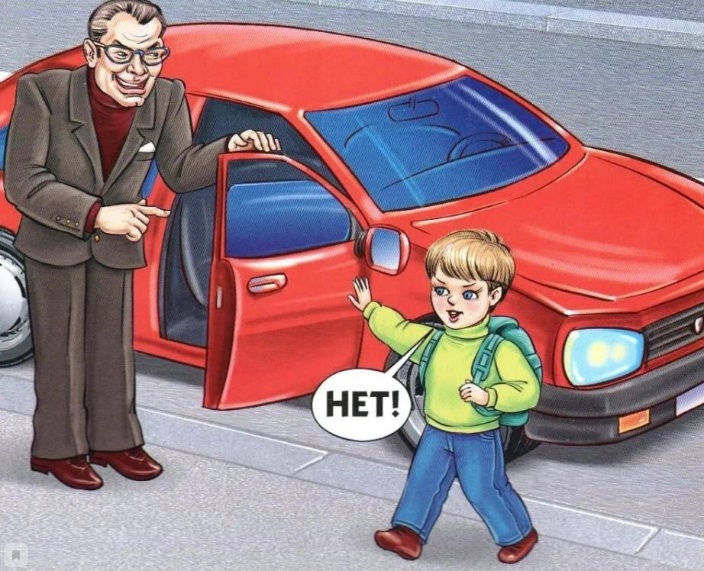 Если пришлось добираться домой на попутном автомобиле либо остановленном на улице такси, запомни сам и попроси провожающих (если такие есть) записать номер и марку автомобиля.Не садись в автомобиль с темными стеклами, а также в машину, где уже сидят пассажиры.Постарайся постоянно поддерживать разговор по мобильному телефону с родственниками (знакомыми) и сообщать им маршрут передвижения.Если поведение водителя тебе неприятно, кажется странным или опасным, попроси его остановить автомобиль.Правила поведения на улице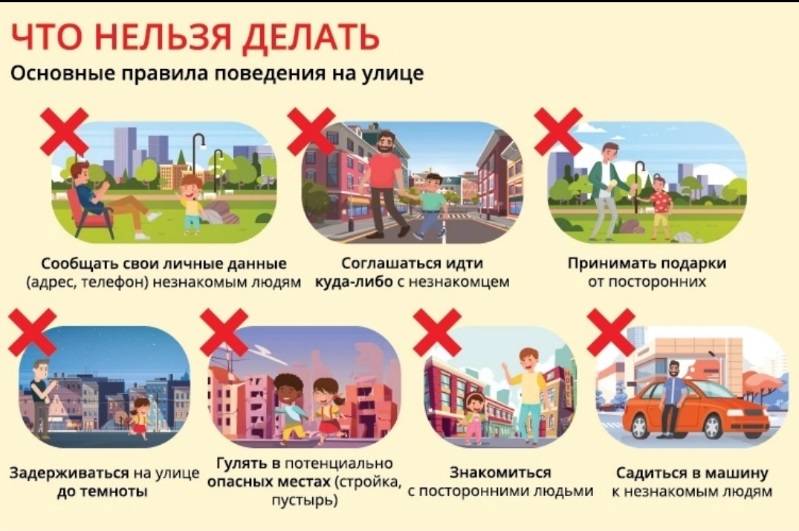 Не голосуй на дороге и не отвечай на предложение или просьбу незнакомого человека подвезти тебя.Ни в коем случае не садись в автомобиль, чтобы показать дорогу.Если рядом с тобой остановился автомобиль, как можно дальше отойди от него и ни в коем случае не разговаривай с людьми из автомобиля, а тем более не соглашайся сесть в него.Если автомобиль начнет медленно двигаться рядом, отойди от него либо перейди на другую сторону дороги.Не ходи один в отдаленные и безлюдные места.Увидев впереди подозрительную группу людей или человека в нетрезвом состоянии, лучше перейди на другую сторону улицы.Всегда предупреждай родственников о том, куда идешь, и проси их встретить в вечернее время.Что делать, если на улице к тебе пристает незнакомец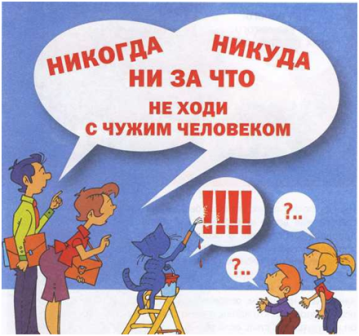 Скажи, что торопишься и не можешь разговаривать.Если человек не отстает от тебя, постарайся выйти к проезжей части и подойти к людям.Ни в коем случае в такой ситуации не заходи в тихие дворы и чужие подъезды.Позвони по телефону родителям либо знакомым и громко скажи, где ты находишься, попроси встретить.Если незнакомец приблизился слишком близко и собрался преградить тебе дорогу, остановить тебя, постарайся бросить что-нибудь в сторону нападающего, чтобы на некоторое время привести его в замешательство и отвлечь.Убегай туда, где много людей.Если вырваться не удалось, громко кричи «ПОМОГИТЕ!», чтобы привлечь внимание.ЧТО НУЖНО ЗНАТЬ ПОДРОСТКУ (И ДЕВУШКЕ, И ЮНОШЕ), ОТПРАВЛЯЮЩЕМУСЯ НА ВЕЧЕРИНКУ / В ГОСТИ / НА ДИСКОТЕКУ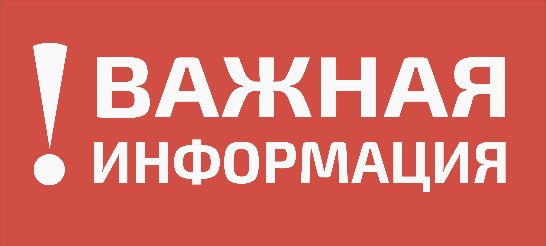 В большинстве случаев уже только одно согласие девушки пойти на вечеринку с парнем может восприниматься как то, что она понимает, чем это закончится и согласна на это. Последующее сопротивление может восприниматься как заигрывание.Помни: в большую компанию безопасно идти с надежными друзьями. Во время вечеринки не следует терять друг друга из виду, а уходить с нее надо всем вместе!В начале вечеринки предупреди всех, что не уйдешь, не попрощавшись. Если ты покидаешь компанию с кем-то, скажи об этом друзьям.Доверяй своей интуиции. Если у тебя возникает ощущение дискомфорта, не надо стесняться своей осторожности. Значит, ты не чувствуешь себя в безопасности. С такой вечеринки лучше уйти.С самого начала общения обозначь границы возможных взаимоотношений.Если ты находишься с кем-то, кто заставляет чувствовать тебя дискомфортно, кто игнорирует твои чувства или высказывает неуважение к тебе каким-то другим способом, лучше немедленно прервать общение с этим человеком.С малознакомыми людьми и на большой вечеринке надо всегда оставаться трезвым! Помни: пьяному человеку труднее быстро сориентироваться в происходящем и предотвратить насилие.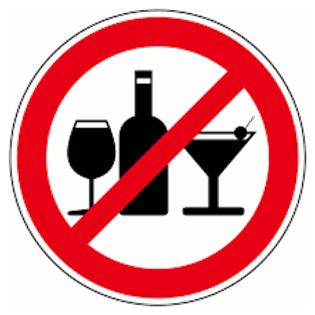 Не пользуйся в одиночку услугами частного транспорта.Если есть возможность у кого-то из ваших знакомых либо родственников забрать тебя с вечеринки, воспользуйся ею.Нет совершенно верных способов защиты от потенциального насилия. Но существуют тревожные знаки, которые могут насторожить: например, неуважение к человеку, нарушение его личного пространства.Тебе следует проявить осторожность, если кто-то:Пристально смотрит на тебя, демонстративно разглядывает;Игнорирует твои чувства и не слушает того, что ты говоришь;Ведет себя с тобой как с хорошей знакомой, хотя это не так;Обращая внимание на эти знаки, ты можешь уменьшить риск подвергнуться насилию не только на вечеринке, но и в других людных местах (в кино, на дискотеке, в компании друзей или знакомых).Всегда можно обратиться за помощью и поддержкой по телефону 107 либо 102, либо к педагогу-психологу в учреждении образования!!!